                 Терроризм – постоянный спутник человечества, который относится к числу самых опасных и трудно прогнозируемых явлений современности, приобретающих все более разнообразные формы и угрожающие масштабы. Террористические акты приносят массовые человеческие жертвы, оказывают сильное психологическое давление на большие массы людей, влекут разрушение материальных и духовных ценностей, не поддающихся порой восстановлению, сеют вражду между государствами, провоцируют войны, недоверие и ненависть между социальными и национальными группами, которые иногда невозможно преодолеть в течение жизни целого поколения.За последние годы в Российской Федерации создана своя система  законодательства в сфере предупреждения и противодействия террористической и экстремистской деятельности.Одной из общих задач органов государственной власти, правозащитных и иных общественных организаций является обеспечение в России межконфессионального диалога и толерантности, призванных обеспечить гражданский мир и согласие в России.В рамках решения этой задачи особый упор необходимо делать на совершенствование соответствующей правовой базы и использование имеющихся у государства правовых рычагов для предотвращения и должного реагирования на экстремистские проявления в общественной среде.Нормативные акты:1.Уголовный Кодекс РФ от 13.06.1996 г.2.Федеральный закон РФ «О борьбе с терроризмом» от 9.07.1998 г.4.Федеральный закон «Об оружии» от 13.11.1996 г.5. Международная конвенция «О борьбе с бомбовым терроризмом» от 5.12.1997г.
6. Международная конвенция «О борьбе с финансированием терроризма» от9.12.1999 г.7. Постановление Правительства РФ № 1302 «О Федеральной антитеррористической комиссии» от 6.11.1998 г.8. Постановление Правительства РФ № 1040 «О мерах по противодействию терроризму» от 15.09.1999 г.9. Указ Президента РФ № 1113 «Об участии Российской Федерации в деятельности международной организации уголовной полиции  Интерпола» от 30.07.1996 г.10. Программа государств-участников Содружества Независимых Государств по борьбе с международным терроризмом и иными проявлениями экстремизма от 21.06.2000 г.Единый классный час «Памяти Беслана»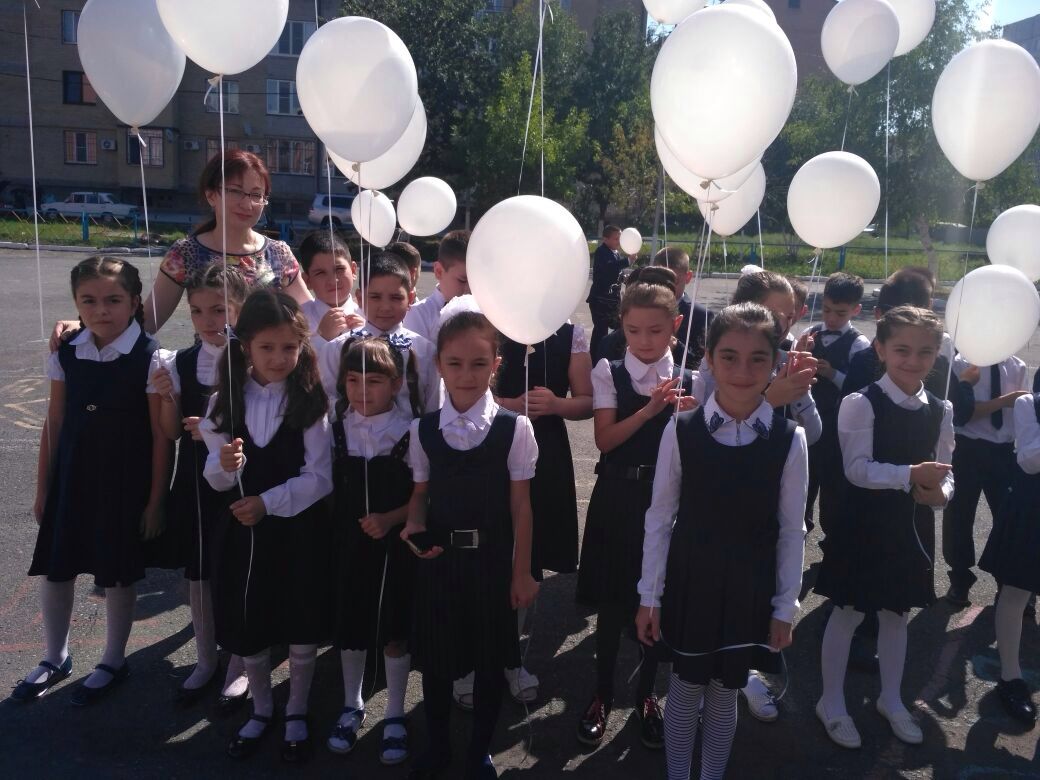 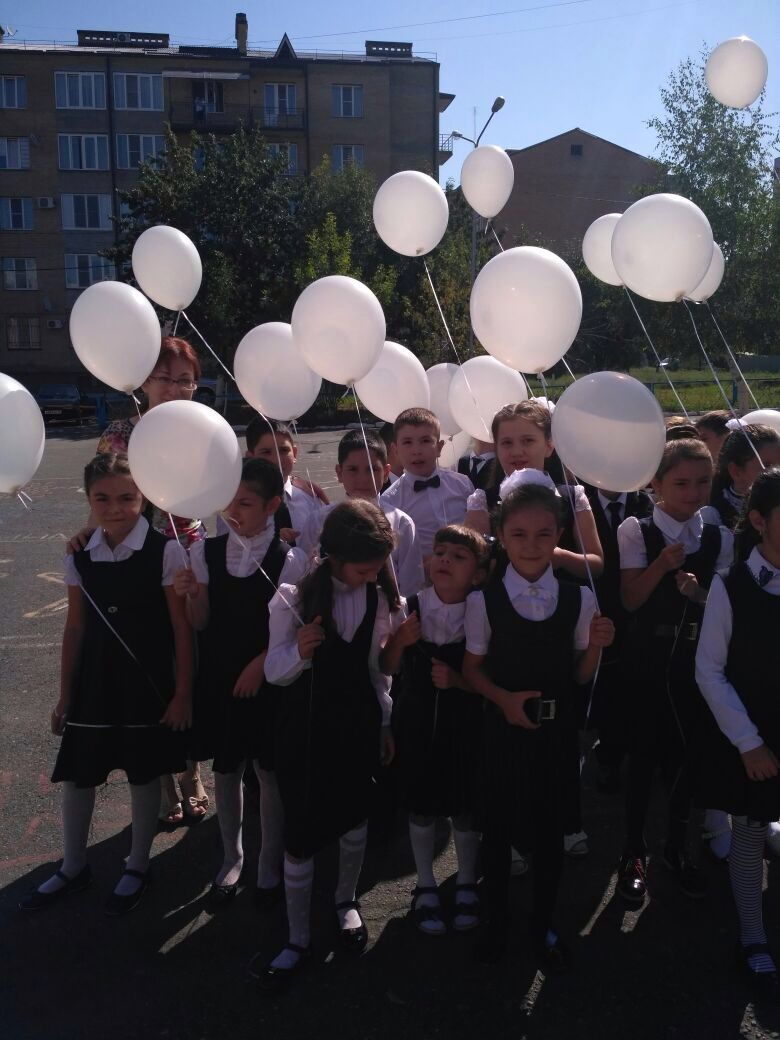     Информация от МБОУСОШ№48                                         «ГОЧС за октябрь»Отчёт МБОУ СОШ№ 48 о проделанной работе в области безопасности жизнедеятельности школьников и персонала.Отчёт МБОУ СОШ№ 48 о проделанной работе в области безопасности жизнедеятельности школьников и персонала.Дата проведенияНаимеонваниемероприятияклассколичествоКто проводил09.1017Что такое терроризм  классный час?10 «А»20Кл руков Абаева Л.Р09.10.17гЧто такое терроризм?классный час11 «А»21Кл рук Пухова А.Б.14.10.17гКак  защитить  детей ?собрание Родители 40инспекторНаименование мероприятияДата проведенияСостав участниковКол-во участниковФИО, проводившего мероприятиеДолжность проводившего мероприятияПровели инструктаж учителей по ППД и пожарной безопасности10.11.2017Педагоги22Вазагова Е.И.Заместитель директора по ВРПровели инструктаж обучающихсяпо ППД и пожарной безопасности17.11.2017Учащиеся 1- 11 кл.532Классные руководителиКлассные руководителиПровели открытое мероприятие  «Огонь ошибок не прощает».21.11.2017Учащиеся4 класса - отряд «Юные пожарники»32Багаева Е.А.Учитель нач.классовПровели тренировочныезанятия по эвакуации учащихся и персоналашколы в случаевозникновенияпожара согласно планамероприятий24.11.2017Учащиеся 1- 11 кл.548Вазагова Е.И.Заместитель директора по ВРНаименование мероприятияДата проведенияСостав участниковКол-во участниковФИО, проводившего мероприятиеДолжность проводившего мероприятияКлассный час «Стоп. СПИД»01.12.2017 6 классы53Тогузова З.В.Учитель англ.языкаВстреча с сотрудником МВД«Профилактика наркомании среди несовершеннолетних»01.12.20178 классы53 Пухаев С.С.Нач.УР ОП №3УМВД по г.Владикавказ майор полицииКонкурс рисунков и плакатов «Нет наркотикам»04-06.12.20175-11 классы316Вазагова Е.И.Зам.директора по ВРУчебно-тренировочная эвакуация09.12.20171-11 классы536Вазагова Е.И.Зам.директора по ВРМесячник охраны жизни и здоровья детей.1-11 классы586Чибиров Ч.П.Администрация школы,преподаватели физкультурыИгра по правилам дорожного движения15.012.20175 классы49Джигкаева А.Т.Учитель историиКонкурс рисунков «Мир детства»27.11-12.12.20171-4 классы231Вазагова Е.И.Зам.директора по ВРКлассный час «Пиротехника  и последствия шалости с пиротехникой»05.12.20171-7 классы362Цопбоева З.А.Старший инспектор ОПДН ОП № 3 УМВД по г.Владикавказу   майор полицииКлассный час «Главный закон государства. Что я знаю о конституции?» С 25-30.12.20178-9 классы106Оганисян И.Р.Дзебисова Л.Э.Наскидаева Ж.Ц.Бекузарова Ф.С.Клас.рук.Классные часы «Правила поведения во время утренников»С 20-25.12.20171-4 классы260Клас.рук.